DOMOV PRO SENIORY HORNÍ STROPNICE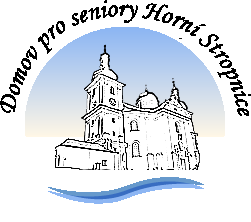 Dobrá Voda 54374 01 Horní Stropnice č.tel. 386327130IČ: 00666254E-mail:zasobovani@domovstropnice.cz                                 Vyřizuje: Bublíková AlenaAPOS Brno s.r.o.Kotlanova 2507/3628 00 Brno-LíšeňVěc: Objednávka Dobrý den,objednáváme u Vás:pytel se šňůrkou a pojistkou červený -  25 ksbavlněné povlečení -  50 ksnepromokavý pytel samorozeviratelný  - 15 ksručník 50x90 sv.zelená bal.6 ks   - 5 balení  osuška 70x125 sv.zelená bal. 6 ks – 5 balení  ručník 50x90 vínová  bal.6 ks - 2 baleníelastické napínací prostěradlo krémové - 10 kselastické prostěradlo obálkový střih – 20 ksCena objednávky 82.903,-- Kč.       S pozdravem                                                                         Eva Chaloupecká                                                                         ředitelka DpSV Č.Budějovicích dne 23.11.2022